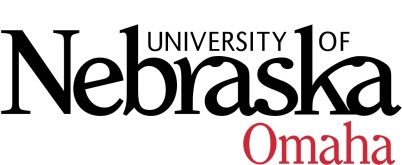 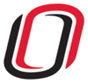 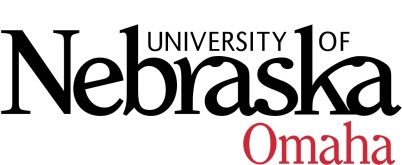 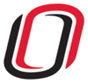 UNIVERSITY OF NEBRASKA AT OMAHAEDUCATIONAL POLICY ADVISORY COMMITTEEAgendaFriday, December 4, 20207:00 AM – 9:00 AMVia ZoomCourse SyllabiYou may access the courses at https://nextcatalog.unomaha.edu/courseleaf/approve.  You will be reviewing the courses under Your Role: select EPAC-Associate VC. 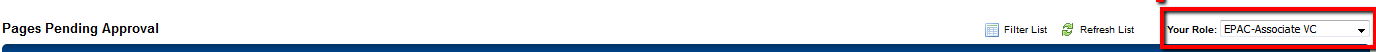 New CoursesCOUN 8850: The College Student Experience, 3 cr.COUN 8930: History of Higher Education and Student Affairs, 3 cr.COUN 8940: Diversity and Wellness Issues in Higher Education, 3 cr.COUN 8950: Organization, Administration, and Leadership in Higher Education, 3 cr.COUN 8980: Digital Learning: Policy, Programming, & Systems, 3 cr.CSCI 8590: Fundamentals of Deep Learning, 3 cr.CYBR 2600: System Administration, 3 cr.GEOG/ENVN 8356 – GEOG/ENVN 4350 – Global Climate Change, 3 cr.GERO 8206/4200: Volunteer Management, 3 cr.KINS 1600: Fundamentals of Resistance Training, 1 cr.PA 9500: Theories of Nonprofit Organizations and Civil Society, 3 cr.PA 9930: PhD Research & Professional Skills Workshop, 1 cr.PHHB 8206/4200: A Public Health Approach to Mental Health, 3 cr.PHIL 4240: Philosophy of Emotion, 3 cr.PHIL 4260: Moral Psychology, 3cr.PSYC 9680: Groups and Teams, 3 cr.RELI 8606/4600: Women and Religion, 3 cr.SOC 8446/4440: Human Connection, Loneliness, & Health, 3 cr.THEA 3410: Human Dynamics in the Arts, 3 cr.Re-review coursesCMST 1000: Public Speaking Anxiety: Conquer It, 1 hr.Revised CoursesENGL 3000: Special Topics in English (changed from 1-3 cr to 3 cr)GERO 4920: Special Studies in Gerontology, 1-3 cr. (change in method of instruction)ITIN 8000: Technology & Innovation – State of the Art (change from 0 cr to 1 cr)